ПОЛУПРИЦЕП САМОСВАЛЬНЫЙ СТАЛЬНОЙ NW 3 S 33 НP М4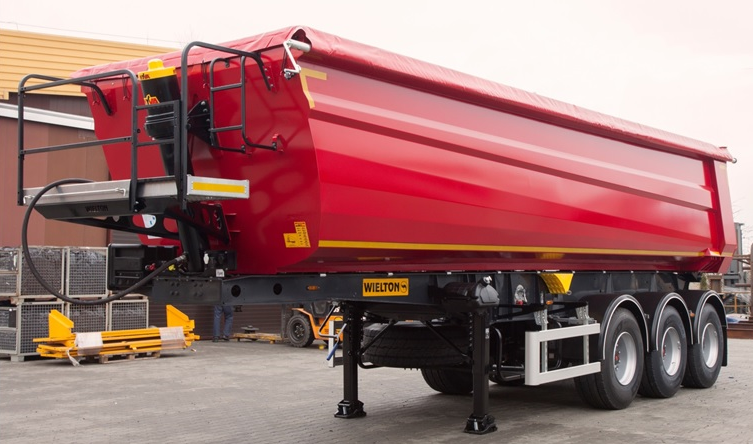 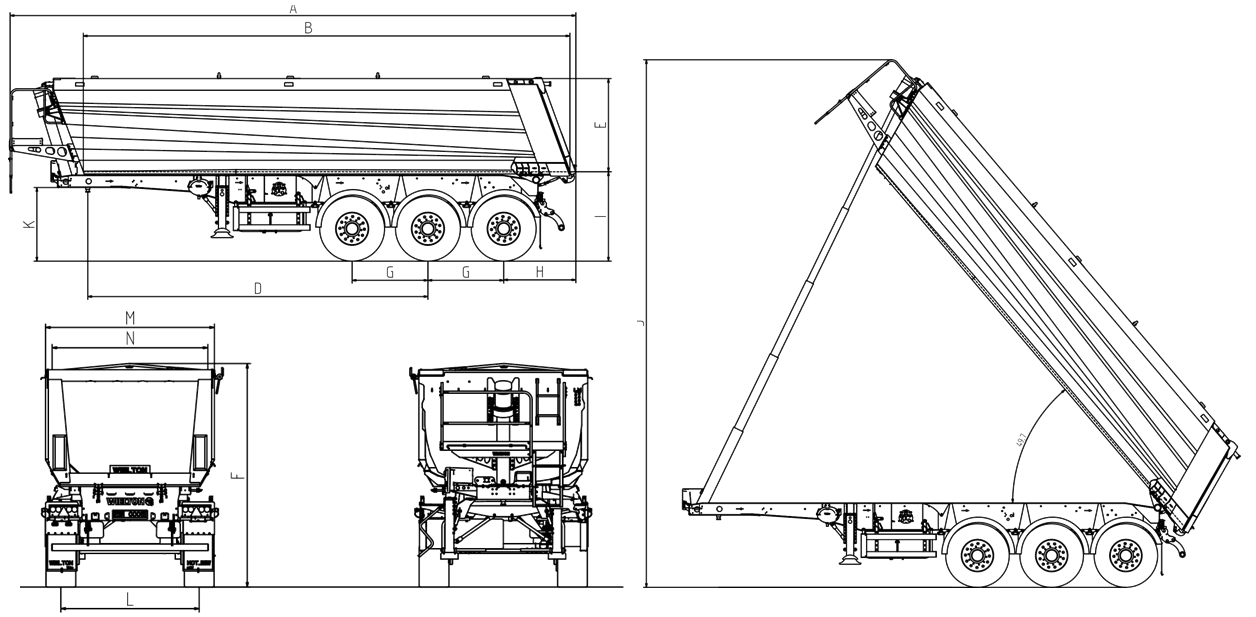 ТЕХНИЧЕСКИЕ ДАННЫЕ:Производитель сохраняет за собой право изменения технических параметров транспортного средства.PамаPамаКузов стальная конструкция выполнена из стали повышенной прочности  S700,  рабочая поверхность в соответствии с ISO1726:2003двухдиапазонные опорные ногиплита сцепки с 2-дюймовым королевским шкворнемзадний бампер соответствующий норме 58, складываемый, адаптирован дла распределения  битумной массыбоковая защита соответствующая  норме 73стальная конструкция выполнена из стали повышенной прочности  S700,  рабочая поверхность в соответствии с ISO1726:2003двухдиапазонные опорные ногиплита сцепки с 2-дюймовым королевским шкворнемзадний бампер соответствующий норме 58, складываемый, адаптирован дла распределения  битумной массыбоковая защита соответствующая  норме 73грузовой отсeк изготовлен из листового металла HB 450 стены - 4,5 мм, пол – 6 ммлестничная площадка на кузове транспортного средства с балюстрадой и входом со стороны водителязадний затвор – откидной бортгидроцилиндр типа short-cover HYVA FC 191-5-07130-014A-K1295 либо BINOTTO MFC187/5/7050-D=1275состав присоединения гидравликитент 680g/m2 сворачивающийся набокбалка стягивающая борталого ВЕЛЬТОН на боковых стенахпереняя стенка наклонна под углом 20˚ШассиШассигрузовой отсeк изготовлен из листового металла HB 450 стены - 4,5 мм, пол – 6 ммлестничная площадка на кузове транспортного средства с балюстрадой и входом со стороны водителязадний затвор – откидной бортгидроцилиндр типа short-cover HYVA FC 191-5-07130-014A-K1295 либо BINOTTO MFC187/5/7050-D=1275состав присоединения гидравликитент 680g/m2 сворачивающийся набокбалка стягивающая борталого ВЕЛЬТОН на боковых стенахпереняя стенка наклонна под углом 20˚3-осное SAF барабанное - техническая нагрузка оси до 11000 кг,пневмоподвеска, первая ось поднимается в автоматическом циклеклапан поднятия и опускания грузового кузоваВысота ССУ – 1320 мм3-осное SAF барабанное - техническая нагрузка оси до 11000 кг,пневмоподвеска, первая ось поднимается в автоматическом циклеклапан поднятия и опускания грузового кузоваВысота ССУ – 1320 ммгрузовой отсeк изготовлен из листового металла HB 450 стены - 4,5 мм, пол – 6 ммлестничная площадка на кузове транспортного средства с балюстрадой и входом со стороны водителязадний затвор – откидной бортгидроцилиндр типа short-cover HYVA FC 191-5-07130-014A-K1295 либо BINOTTO MFC187/5/7050-D=1275состав присоединения гидравликитент 680g/m2 сворачивающийся набокбалка стягивающая борталого ВЕЛЬТОН на боковых стенахпереняя стенка наклонна под углом 20˚Система торможения WABCO/HALDEXСистема торможения WABCO/HALDEXЭлектрическое оборудованиесоответствует  требованиям ADRавтоматическая регулировка тормозовантиблокировочная система EBS с функцией Vehicle Stability  - „RSP” или  „RSS” или „TRS”соответствует  требованиям ADRавтоматическая регулировка тормозовантиблокировочная система EBS с функцией Vehicle Stability  - „RSP” или  „RSS” или „TRS”24 v в соответствии с ECE и ADR, задние фары комплексные: светодиодные – LED: позиционные вольфрамовые лампочки: свет заднего движения, противотуманные фары, света поворотников освещение номерных знаков, (лампочки) габаритные огни и боковое освещение диодные (LED) светоотражающие таблички, 2 подключаемые розетки и розетки EBS на передней стенке без проводовПокраска	Покраска	24 v в соответствии с ECE и ADR, задние фары комплексные: светодиодные – LED: позиционные вольфрамовые лампочки: свет заднего движения, противотуманные фары, света поворотников освещение номерных знаков, (лампочки) габаритные огни и боковое освещение диодные (LED) светоотражающие таблички, 2 подключаемые розетки и розетки EBS на передней стенке без проводоввсе стальные элементы перед покраской дважды поддаются дробеструйной обработке в автоматических камерах,   покраска производится в автоматических камерах в RAL....рама в цвет: серый RAL 7021, красный RAL 3002, голубой RAL 5017кузов в цвет: серебристый RAL 9006, желтый RAL 1028, голубой RAL 5017, красный RAL 3002, серый RAL 7021все стальные элементы перед покраской дважды поддаются дробеструйной обработке в автоматических камерах,   покраска производится в автоматических камерах в RAL....рама в цвет: серый RAL 7021, красный RAL 3002, голубой RAL 5017кузов в цвет: серебристый RAL 9006, желтый RAL 1028, голубой RAL 5017, красный RAL 3002, серый RAL 702124 v в соответствии с ECE и ADR, задние фары комплексные: светодиодные – LED: позиционные вольфрамовые лампочки: свет заднего движения, противотуманные фары, света поворотников освещение номерных знаков, (лампочки) габаритные огни и боковое освещение диодные (LED) светоотражающие таблички, 2 подключаемые розетки и розетки EBS на передней стенке без проводовКолесаКолесаПрочие элементыстальные дискишины 445/65 R 22,5 - 7 штук (GOODYEAR)стальные дискишины 445/65 R 22,5 - 7 штук (GOODYEAR)2 клина под колёса с креплением,инструментальный ящик с замком6 полных крыльев, задние крылья с брызговикамидвойная корзина на запасные колёсабак для водыманометр измерения давления в подушкахсветоотражающие таблицыДополнительные опцииДополнительные опцииДополнительные опциисчётчик пробега3,5-дюймовый шквореньсистема спуска воздуха с подушекдве подъёмные оси (первая и третья)рекламная графикадополнительный свет заднего движениядополнительный рабочий светосвещение FULL LEDсчётчик пробега3,5-дюймовый шквореньсистема спуска воздуха с подушекдве подъёмные оси (первая и третья)рекламная графикадополнительный свет заднего движениядополнительный рабочий светосвещение FULL LEDссыпное отверстиеРезиновый шланг армированый для гидросистемыРезиновый бризговик на задним бампере на всю ширину полуприцепаалюминиевая лестницаECAS Smart Boardдатчик измерения тормозных колодокнестандартный цветГАРАНТИЯ:ГАРАНТИЯ:ГАРАНТИЯ:ГАРАНТИЯ:1 год без лимита пробега.1 год без лимита пробега.1 год без лимита пробега.1 год без лимита пробега.Розничная Цена: ПО ЗАПРОСУРозничная Цена: ПО ЗАПРОСУРозничная Цена: ПО ЗАПРОСУРозничная Цена: ПО ЗАПРОСУАДРЕС ПЕРЕДАЧИ ТОВАРА: АДРЕС ПЕРЕДАЧИ ТОВАРА: АДРЕС ПЕРЕДАЧИ ТОВАРА:  г. Москва г. Москва г. МоскваСРОК ПОСТАВКИ: СРОК ПОСТАВКИ: СРОК ПОСТАВКИ: ПО СОГЛАСОВАНИЮ! ПО СОГЛАСОВАНИЮ! ПО СОГЛАСОВАНИЮ! ТЕХНИЧЕСКИЕ ДАННЫЕ:ТЕХНИЧЕСКИЕ ДАННЫЕ:ТЕХНИЧЕСКИЕ ДАННЫЕ:Чертеж и технические данные присланы в приложении настоящего предложения. Все массы указаны без опционного оборудования и запасного колеса с допуском  +/-5%. Чертеж и технические данные присланы в приложении настоящего предложения. Все массы указаны без опционного оборудования и запасного колеса с допуском  +/-5%. Чертеж и технические данные присланы в приложении настоящего предложения. Все массы указаны без опционного оборудования и запасного колеса с допуском  +/-5%. СЕРТИФИКАЦИЯ:СЕРТИФИКАЦИЯ:СЕРТИФИКАЦИЯ:Техника сертифицирована согласно ТР ТС 018/2011.Техника сертифицирована согласно ТР ТС 018/2011.Техника сертифицирована согласно ТР ТС 018/2011.KВысота седлаmm1 320АВнешняя длинаmm10 153BВнутренняя длинаmm8 730MВнешняя ширинаmm2 550NШирина внутренняяmm2 372FВнешняя высотаmm3 374EВнутренняя высотаmm1 675LКолесная колеяmm2 090GМежосевое расстояниеmm1 360DРасстановка: шип – вторая осьmm6 120RВнешний радиусmm1 545НЗадний свесmm1 295IВысота полаmm1 606JВысота во время максимального угла высыпкиmm9 666 Максимальный угол высыпки  Максимальный угол высыпки -~49,7~49,7Допустимый полный весДопустимый полный весkg51 000Собственный весСобственный весkg8 050Нагрузка на осьНагрузка на осьkg3 x 11 000Нагрузка на седлоНагрузка на седлоkg18 000КубатураКубатураm333